2016  Ski/Snowboard Club    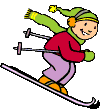 Dear Parents,                      PLEASE READ ALL INFORMATION It’s already time to think about skiing!  We are once again offering six weeks of skiing and snowboarding to all students in grades 3 through 8.  The program will run for six consecutive Fridays starting January 8, 2016 . As in past years, we will hold make-up sessions at the end of the program, if we need to cancel for any reason. We will be skiing and snowboarding at Wachusett Mountain, in Princeton, Massachusetts.  It is a beautiful area, and our program participants have always had a lot of fun!We need many chaperones. If we do not have enough chaperones for a certain class that class may be in jeopardy of not going, especially the lower grades. We need a ratio of 5 to 1 in grades three and four. Please volunteer if you can. The buses will leave NDA  on Fridays around 12:30 PM and will return at 6:30 PM.  Parents are expected at the school no later than 6:30 PM to meet the buses.  Those students who are not picked up on time will not be allowed to participate the next week.BUS MONEYAND FORMS( permission, web page and chaperone)Send to school by Friday OCTOBER 23, 2015 this is very important so we can process all forms.Ski Sign UP :To Sign up for skiing you have to go to the Wachusett site. You have until November 20th to sign up at Wachusett .STEP ONE: go to:       www.wachusett.com/schoolgroupSTEP TWO: Program Code   ACDND    **you have to enter this code to access order formCosts for the Program:  Ski or Snowboard Lessons $60.00   (required for ALL 3rd graders and ALL beginners and novices in other grades) Ski Rentals $100.00           Snowboard Rentals $100.00      6 Week Lift Badge $118.00 (let us know if you have a century pass).Helmet Rentals $20.00 (recommended if you don’t own one)   Bus Transportation to and from the mountain $130.00 Paid separately to NDAPLEASE READ THE IMPORTANT INFORMATION Place the following in an envelope labeled SKI CLUB  with your child's name and homeroomA check made payable to The Academy of Notre Dame for $130.00 for bus transportation.  The signed Permission Slip.The paper stating that you have read the web page /rules and regulations concerning skiing and pick up.4   The Chaperone Volunteer Form if you are interested. We look forward to another fun and safe program with your children!  SKI Club Coordinators - teachers: Mrs. Rosemary DeRosa rderosa@ndatyngsboro.org  Mrs. Kim Buccarelli kbuccarelli@ndatyngsboro.org  Chaperone Coordinator : Mrs. Cherie Farina  cheriefarina7@comcast.net